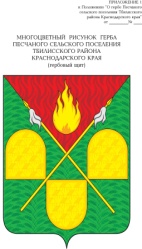 АДМИНИСТРАЦИЯ ПЕСЧАНОГО СЕЛЬСКОГО ПОСЕЛЕНИЯ ТБИЛИССКОГО РАЙОНАПОСТАНОВЛЕНИЕ14 февраля 2020 года                                                                                            № 10х. ПесчаныйОб утверждении муниципальной целевой программы «Противодействие коррупции в администрации Песчаного сельского поселения Тбилисского района на 2020 - 2021 годы»В соответствии с Федеральными законами от 25 декабря 2008 года   №273-ФЗ «О противодействии коррупции», от 6 октября 2003 года №131-ФЗ «Об общих принципах организации местного самоуправления в Российской Федерации», Законом Краснодарского края от 23 июля 2009 года № 1798-КЗ   «О противодействии коррупции в Краснодарском крае», руководствуясь статьями 31, 58, 60 устава Песчаного сельского поселения Тбилисского района, п о с т а н о в л я ю:1. Утвердить муниципальную целевую программу "Противодействие коррупции в администрации Песчаного сельского поселения Тбилисского района на 2020 - 2021 годы" (прилагается).2. Эксперту, специалисту администрации Песчаного сельского поселения Тбилисского района (Олехнович):2.1. Обнародовать настоящее постановление в установленном порядке.2.2. Разместить настоящее постановление на официальном сайте администрации Песчаного сельского поселения Тбилисского района.3. Настоящее постановление вступает в силу со дня его обнародования.4. Контроль за выполнением настоящего постановления оставляю за собой.Глава Песчаного сельского поселения Тбилисского района                                                                             Н.В. Палатина                                                                                    ПРИЛОЖЕНИЕ                                                               УТВЕРЖДЕНО                                                             постановлением администрации                                                              Песчаного сельского поселения                                                              Тбилисского района                                                              от _________ г. № ____Муниципальная целевая программа «Противодействие коррупции в администрации Песчаного сельского поселения Тбилисского района на 2020 - 2021 годы»Раздел 1 Паспорт муниципальной целевой программы «Противодействие коррупции в администрации Песчаного сельского поселения Тбилисского района на 2020 - 2021 годы»1.1. Наименование программы: муниципальная целевая программа «Противодействие коррупции в администрации Песчаного сельского поселения Тбилисского района на 2020 - 2021 годы» (далее - Программа).1.2. Основание для разработки Программы: Федеральный закон               от 25 декабря 2008 года № 273-ФЗ «О противодействии коррупции», от 6 октября 2003 года №131-ФЗ «Об общих принципах организации местного самоуправления в Российской Федерации», Закон Краснодарского края             от 23 июля 2009 года № 1798-КЗ «О противодействии коррупции в Краснодарском крае».1.3. Заказчик Программы: администрации Песчаного сельского поселения Тбилисского района.1.4. Разработчик Программы: администрации Песчаного сельского поселения Тбилисского района.1.5. Исполнитель Программы: администрации Песчаного сельского поселения Тбилисского района.1.6. Цели Программы: недопущение коррупции, её проявлений во всех сферах жизнедеятельности муниципального образования Песчаное сельское поселение; создание системы противодействия коррупции; отсутствие коррупции, её влияния на активность и эффективность деятельности администрации Песчаного сельского поселения Тбилисского района; обеспечение защиты прав и законных интересов граждан и организаций от угроз, связанных с коррупцией; проведение эффективной политики по предупреждению коррупции в администрации Песчаного сельского поселения Тбилисского района; укрепление доверия жителей муниципального образования Песчаное сельское поселение к органам местного самоуправления.1.7. Задачи Программы: оценка существующего уровня коррупции; предупреждение коррупционных правонарушений путём привлечения широких слоёв населения и вовлечения институтов гражданского общества в реализацию антикоррупционной политики; обеспечение прозрачности деятельности администрации муниципального образования Песчаное сельское поселение;обеспечение наступления ответственности за коррупционные правонарушения во всех случаях, предусмотренных действующим законодательством; совершенствование муниципальной службы в целях устранения условий, порождающих коррупцию; совершенствование системы подбора и расстановки кадров, исключающей коррупцию; повышение профессионального уровня муниципальных служащих; формирование в обществе антикоррупционного сознания, нетерпимого отношения к коррупции; содействие реализации прав граждан и организаций на доступ к информации о фактах коррупции и коррупциогенных факторах, а также на свободное освещение в средствах массовой информации указанных фактов.1.8. Сроки реализации Программы: 2020 - 2021 годы.1.9. Объём и источники финансирования Программы: реализация мероприятий Программы не требует финансовых затрат.1.10. Контроль за исполнением Программы осуществляет администрация Песчаного сельского поселения Тбилисского района.Раздел 2 Содержание проблемы и обоснование необходимости её решения программными методами2.1. Коррупция представляет собой серьёзную угрозу функционированию публичной власти на основе права и закона, верховенства закона и подрывает доверие населения к исполнительным органам государственной власти и органам местного самоуправления, существенно замедляет экономическое развитие общества.Публикуемые в СМИ сведения о фактах коррупции позволяют сделать вывод о необходимости целенаправленных, скоординированных усилий исполнительных органов государственной власти, органов местного самоуправления, общественных организаций и населения по противодействию коррупции на территории Песчаного сельского поселения Тбилисского района.2.2. Программа представляет собой целенаправленную систему профилактических мероприятий, разработанных на основе совершаемых преступлений коррупционной направленности на территории Российской Федерации, с учётом особенностей Краснодарского края.2.3. Программа должна стать основой комплекса антикоррупционных мер. В связи с этим основные мероприятия программы направлены на борьбу с коррупцией и профилактику коррупционных проявлений в деятельности администрации и муниципальных учреждений Песчаного сельского поселения Тбилисского района, а также на создание системы противодействия коррупции в целом.Таким образом, именно программно-целевой метод является наиболее предпочтительным для решения обозначенных проблем.Раздел 3 Цели, задачи, сроки и этапы реализации Программы3.1. Основными целями Программы являются:недопущение коррупции, её проявлений во всех сферах жизнедеятельности муниципального образования Песчаное сельское поселение Тбилисского района;создание системы противодействия коррупции;отсутствие коррупции, её влияния на активность и эффективность деятельности администрации и муниципальных учреждений Песчаного сельского поселения Тбилисского района, повседневную жизнь граждан;обеспечение защиты прав и законных интересов граждан и организаций от угроз, связанных с коррупцией;проведение эффективной политики по предупреждению коррупции в администрации и муниципальных учреждениях Песчаного сельского поселения Тбилисского района;укрепление доверия жителей муниципального образования Песчаное сельское поселение Тбилисского района к органам местного самоуправления.3.2. Задачи Программы:оценка существующего уровня коррупции;предупреждение коррупционных правонарушений путём привлечения широких слоёв населения и вовлечения институтов гражданского общества в реализацию антикоррупционной политики;обеспечение прозрачности деятельности администрации и муниципальных учреждений Песчаного сельского поселения Тбилисского района;обеспечение наступления ответственности за коррупционные правонарушения во всех случаях, предусмотренных действующим законодательством;совершенствование деятельности администрации и муниципальных учреждений Песчаного сельского поселения Тбилисского района в целях устранения условий, порождающих коррупцию;совершенствование системы подбора и расстановки кадров, исключающей коррупцию;повышение профессионального уровня муниципальных служащих и работников администрации и муниципальных учреждений Песчаного сельского поселения Тбилисского района;формирование в обществе антикоррупционного сознания, нетерпимого отношения к коррупции;содействие реализации прав граждан и организаций на доступ к информации о фактах коррупции и коррупциогенных факторах, а также на свободное освещение в средствах массовой информации указанных фактов.3.3. Программа рассчитана на 2020 - 2021 годы. Решение проблемы противодействия коррупции невозможно осуществить в пределах одного года, поскольку предусматривается проведение большого количества долгосрочных мероприятий профилактического характера. Вместе с тем, планировать реализацию Программы на более длительный срок нецелесообразно вследствие динамичного развития обстановки, а также необходимости совершенствования форм и методов противодействия коррупции. В связи с этим Программа рассчитана на трёхлетний период.Раздел 4 Обоснование ресурсного обеспечения Программы4.1. Реализация мероприятий Программы не требует финансовых затрат.Раздел 5 Оценка социально-экономической эффективности Программы5.1. Реализация целевых программных мероприятий позволит:исключить коррупциогенные факторы из проектов муниципальных нормативных правовых актов, обеспечить полное соответствие муниципальных нормативных правовых актов требованиям антикоррупционного законодательства;создать условия для обеспечения открытости, здоровой конкуренции и объективности при размещении заказов на поставки товаров, выполнении работ и оказании услуг для муниципальных нужд;повысить профессиональный уровень муниципальных служащих и работников администрации и муниципальных учреждений Песчаного сельского поселения в вопросах противодействия коррупции;сформировать систему открытости и доступности информации о деятельности администрации и муниципальных учреждений Песчаного сельского поселения при выработке и принятии решений по важнейшим вопросам жизнедеятельности населения;предупредить совершение муниципальными служащими и работниками администрации и муниципальных учреждений Песчаного сельского поселения коррупционных правонарушений;предотвратить коррупционные проявления при предоставлении муниципальных услуг;укрепить доверие граждан к администрации и муниципальным учреждениям Песчаного сельского поселения.5.2. В результате реализации Программы ожидается, что достигнутые результаты, в том числе укрепление доверия граждан и институтов гражданского общества к администрации Песчаного сельского поселения Тбилисского района, обеспечат поддержку деятельности органов местного самоуправления в сфере экономики, будут способствовать проведению социальных преобразований, укреплению местного самоуправления, повышению активности населения в решении вопросов местного значения.Раздел 6 Механизм реализации мероприятий Программы6.1. Реализация мероприятий Программы осуществляется администрацией, муниципальными учреждениями и предприятиями Песчаного сельского поселения Тбилисского района (исполнители).6.2. Администрация песчаного сельского поселения ежегодно до 25 декабря представляет Совету Песчаного сельского поселения Тбилисского района отчёт о выполнении программных мероприятий.6.3. Контроль за исполнением Программы осуществляет глава Песчаного сельского поселения Тбилисского района.Раздел 7 Перечень мероприятий ПрограммыГлава Песчаного сельского поселения Тбилисского района                                                                         Н.В. Палатина№ п/пНаименование мероприятияИсполнительСрок исполнения12341. Организационные меры по формированию механизма противодействия коррупции1. Организационные меры по формированию механизма противодействия коррупции1. Организационные меры по формированию механизма противодействия коррупции1. Организационные меры по формированию механизма противодействия коррупции1.1Обнародование информации о целях, задачах и мероприятиях программыАдминистрация сельского поселенияиюнь20201.2Обеспечение деятельности комиссии по соблюдению требований к служебному поведению муниципальных служащих и работников администрации и муниципальных учреждений Песчаного сельского поселения и урегулированию конфликта интересовАдминистрация сельского поселенияежеквартально1.3Сбор информации о признаках и фактах коррупционной деятельности и направление её главе Песчаного сельского поселенияЭксперт, специалист администрации ежеквартально1.4Направление информации о работе по предупреждению коррупции и мерах по совершенствованию этой работы главе Песчаного сельского поселенияЭксперт, специалист администрации ежеквартально1.5Подготовка ежегодного сводного отчета об уровне коррупции и реализации мер антикоррупционной политики администрацией Песчаного сельского поселенияЭксперт, специалист администрации декабрь 2020декабрь 20211.6Анализ должностных обязанностей муниципальных служащих и служащих администрации и муниципальных учреждений Песчаного сельского поселения, исполнение которых в наибольшей мере подвержено риску коррупционных проявленийГлава сельского поселенияежегодно1.7Проведение анализа обращений граждан в администрацию Песчаного сельского поселения на предмет наличия в них информации о фактах коррупции со стороны муниципальных служащих и служащих администрации и муниципальных учрежденийЭксперт, специалист администрации ежеквартально1.8Изучение и внедрение положительного российского и зарубежного опыта профилактики коррупцииГлава сельского поселенияпостоянно2. Правовые меры по формированию механизма противодействия коррупции2. Правовые меры по формированию механизма противодействия коррупции2. Правовые меры по формированию механизма противодействия коррупции2. Правовые меры по формированию механизма противодействия коррупции2.1Разработка муниципальных нормативных правовых актов в сфере противодействия коррупции в соответствии с законодательством Российской Федерации и Краснодарского краяАдминистрация сельского поселенияпостоянно2.2Проведение анализа законодательства Российской Федерации и Краснодарского края в целях своевременного внесения изменений и дополнений в административные регламенты предоставления муниципальных услугЭксперт, специалист администрации постоянно2.3Взаимодействие отраслевых, функциональных и территориальных органов администрации Песчаного сельского поселения с территориальными органами федеральных органов исполнительной власти, администрацией муниципального образования Тбилисский район, общественными организациями и учреждениями в сфере противодействия коррупцииАдминистрация сельского поселенияпостоянно2.4Проведение антикоррупционной экспертизы муниципальных нормативных правовых актов и их проектовЭксперт, специалист администрациипостоянно2.5Организация проведения проверок по сообщениям средств массовой информации о фактах коррупции со стороны муниципальных служащих и служащих администрации и муниципальных учрежденийГлава сельского поселенияпо мере необходимости2.6Разработка методики проверки достоверности и полноты сведений, представляемых гражданами, претендующими на замещение должностей муниципальной службы, и лицами, замещающими должности муниципальной службы, и соблюдения ограничений лицами, замещающими муниципальные должностиЭксперт, специалист администрации апрель 20202.7Анализ изменения действующего законодательства с целью своевременного приведения муниципальных правовых актов в соответствие с действующим законодательствомЭксперт, специалист администрации постоянно2.8Направление проектов муниципальных нормативных правовых актов в прокуратуру Тбилисского района для проведения антикоррупционной экспертизы проектовЭксперт, специалист администрации постоянно3. Внедрение антикоррупционных механизмов в кадровую политику3. Внедрение антикоррупционных механизмов в кадровую политику3. Внедрение антикоррупционных механизмов в кадровую политику3. Внедрение антикоррупционных механизмов в кадровую политику3.1Анализ уровня профессиональной подготовки муниципальных служащих и служащих администрации Песчаного сельского поселения, обеспечение повышения их квалификацииГлава сельского поселенияпо мере необходимости3.2Проведение аттестации в соответствии с законодательством о муниципальной службеГлава сельского поселенияежегодно3.2Освещение вопросов кадровой политики и муниципальной службы в средствах массовой информации и на официальном Интернет-портале администрации Песчаного сельского поселенияЭксперт, специалист администрациипостоянно3.3Формирование кадрового резерва для замещения вакантных должностей муниципальной службы, организация работы по эффективному использованию кадрового резерваГлава сельского поселенияпостоянно4. Противодействие коррупции при размещении муниципального заказа4. Противодействие коррупции при размещении муниципального заказа4. Противодействие коррупции при размещении муниципального заказа4. Противодействие коррупции при размещении муниципального заказа4.1Обеспечение открытости, добросовестной конкуренции и объективности при размещении заказов на поставку товаров, выполнение работ оказание услуг для муниципальных нуждГлава сельского поселенияпостоянно4.2Обеспечение систематического и надлежащего контроля за выполнением условий муниципальных контрактовСпециалисты администрациипостоянно4.3Определение перечня сотрудников, ответственных за подготовку документации, необходимой для размещения муниципального заказа, исполнение муниципальных контрактовГлава сельского поселениямай 20204.4Участие в проведении семинаров, совещаний для муниципальных заказчиков по вопросам законодательства в сфере размещения заказа на поставки товаров, выполнение работ, оказание услуг для муниципальных нуждСпециалисты администрациипо мере необходимости4.5Информирование всех заинтересованных лиц о нормативных правовых актах в сфере размещения муниципального заказа с помощью официального Интернет-портала администрации Песчаного сельского поселенияЭксперт, специалист администрациипо мере необходимости5. Организация антикоррупционной пропаганды и просвещения, формирование у граждан нетерпимого отношения к коррупционным проявлениям5. Организация антикоррупционной пропаганды и просвещения, формирование у граждан нетерпимого отношения к коррупционным проявлениям5. Организация антикоррупционной пропаганды и просвещения, формирование у граждан нетерпимого отношения к коррупционным проявлениям5. Организация антикоррупционной пропаганды и просвещения, формирование у граждан нетерпимого отношения к коррупционным проявлениям5.1Организация «горячей линии» для приема сообщений о фактах коррупции, определение порядка рассмотрения поступающих сообщений о коррупционных проявлениях, создание и сопровождение сервиса приёма сообщений от жителей Песчаного сельского поселения о фактах коррупции на официальном Интернет-портале администрацииЭксперт, специалист администрациипостоянно5.2Создание и развитие каналов взаимодействия с заявителями с помощью Интернет-портала администрации Песчаного сельского поселения, электронной почты и средств телефонной связиЭксперт, специалист администрациипостоянно5.3Проверка наличия фактов коррупции, указанных в жалобах и обращениях гражданГлава сельского поселенияпо мере поступления5.4Проведение анализа коррупционных проявлений посредством изучения публикаций в средствах массовой информацииЭксперт, специалист администрациипостоянно5.5Публикация общественно значимой информации о деятельности органов местного самоуправления по реализации мероприятий, направленных на противодействие коррупцииЭксперт, специалист администрациипо мере необходимости5.6Оценка существующего уровня коррупции; анализ коррупциогенных факторов и причин коррупции, выявление механизма коррупционных сделок, факторов, способствующих коррупции в муниципальном образовании Песчаное сельское поселениеГлава сельского поселениядекабрь 2020декабрь 2020Размещение на официальном Интернет-портале администрации Песчаного сельского поселения сообщений о выявленных коррупционных фактах и принятых мерах по их устранениюЭксперт, специалист администрациипо мере поступления